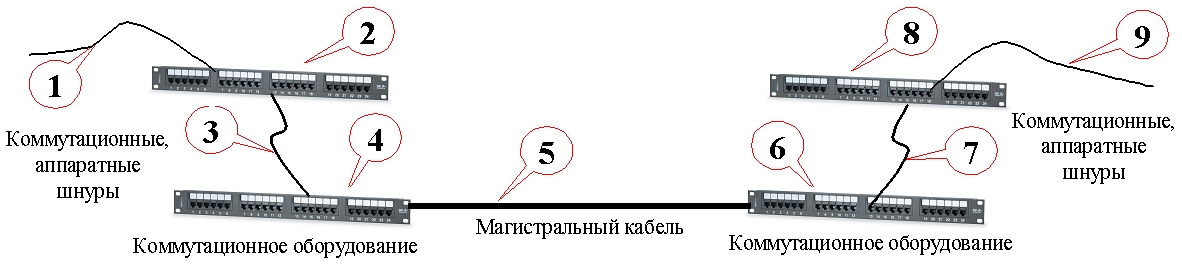 Универсальная модель Линии / Канала Магистральной подсистемы на основе витой пары проводников	При регистрации кабельной системы модели Канала в Форме должны быть указаны коммутационные и аппаратные шнуры (1, 3, 7 и 9), а также две единицы коммутационного оборудования (2, 8).Информация о монтажной компанииНазвание: ООО «АБВГД»Информация о владельце системы SignaPro™Название: ОБЭП по Калужской областиАдрес объекта: г. Моршанск, ул. Герцена,1Данная Форма описывает однотипные Линии / Каналы на основе витой пары проводников Магистральной подсистемы кабельной системы SignaPro™, которым должен быть присвоен «номер типовой линии»№1Информация о Линии / Канале Магистральной подсистемы данного типаИнформация о Линии / Канале Магистральной подсистемы данного типаИнформация о Линии / Канале Магистральной подсистемы данного типаИнформация о Линии / Канале Магистральной подсистемы данного типаКоличество Линий/Каналов данного типа:24 Неэкранированная система Неэкранированная система Экранированная системаКатегория рабочих характеристик Линии/Канала: Категория рабочих характеристик Линии/Канала: Тип подсистемы:     внешняя     внутренняяТип подсистемы:     внешняя     внутренняяОборудование, установленное в Линии / Канале Магистральной подсистемы данного типаОборудование, установленное в Линии / Канале Магистральной подсистемы данного типаОборудование, установленное в Линии / Канале Магистральной подсистемы данного типаОборудование, установленное в Линии / Канале Магистральной подсистемы данного типаОборудование, установленное в Линии / Канале Магистральной подсистемы данного типаОборудование, установленное в Линии / Канале Магистральной подсистемы данного типа№Название компонентаАртикул№ накладнойДата накладной1Аппаратный шнур2Коммутационная панель/блок3Коммутационный шнур4Коммутационная панель/блок24458MD-C5EХ00002167
ХА0000037327.12.18
21.04.195Кабель Магистральной подсистемыBC5E-4-LSHFХ00002167
ХА0000037327.12.18
21.04.196Коммутационная панель/блок24458MD-C5EХ00002167
ХА0000037327.12.18
21.04.197Коммутационный шнур8Коммутационная панель/блок9Аппаратный шнур